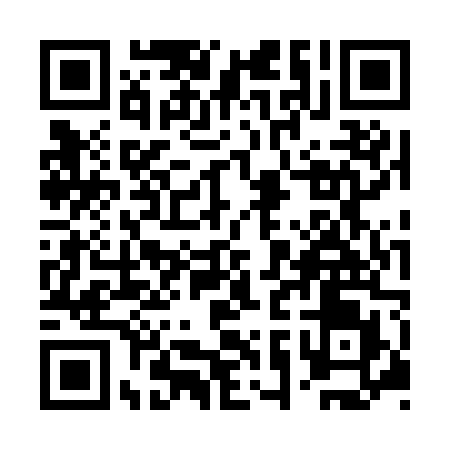 Prayer times for Oberkaltenhof, GermanyMon 1 Apr 2024 - Tue 30 Apr 2024High Latitude Method: Angle Based RulePrayer Calculation Method: Muslim World LeagueAsar Calculation Method: ShafiPrayer times provided by https://www.salahtimes.comDateDayFajrSunriseDhuhrAsrMaghribIsha1Mon4:536:451:124:467:409:252Tue4:506:421:114:467:419:273Wed4:476:401:114:477:439:294Thu4:456:381:114:487:449:315Fri4:426:361:104:497:469:336Sat4:406:341:104:497:479:357Sun4:376:321:104:507:499:378Mon4:346:301:104:517:509:399Tue4:326:281:094:527:529:4110Wed4:296:261:094:527:539:4311Thu4:266:241:094:537:559:4512Fri4:246:221:094:547:569:4713Sat4:216:201:084:547:589:4914Sun4:186:181:084:557:599:5115Mon4:156:161:084:568:019:5416Tue4:136:141:084:568:029:5617Wed4:106:121:074:578:049:5818Thu4:076:101:074:588:0510:0019Fri4:046:081:074:588:0710:0220Sat4:026:061:074:598:0810:0521Sun3:596:041:075:008:1010:0722Mon3:566:021:065:008:1110:0923Tue3:536:001:065:018:1310:1224Wed3:505:581:065:018:1410:1425Thu3:475:561:065:028:1610:1626Fri3:455:551:065:038:1710:1927Sat3:425:531:055:038:1910:2128Sun3:395:511:055:048:2010:2429Mon3:365:491:055:058:2210:2630Tue3:335:471:055:058:2310:29